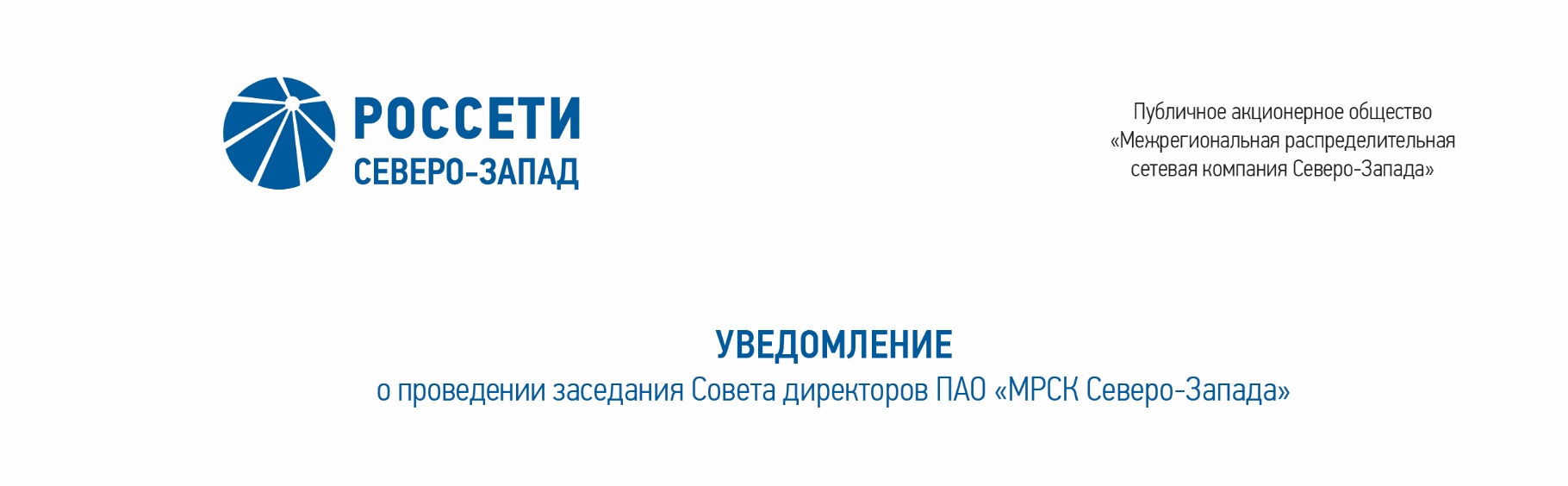 ПРОТОКОЛзаседания Комитета по стратегии Совета директоров ПАО «МРСК Северо-Запада»Форма проведения Комитета по стратегии – заочное голосование.Председательствующий (лицо, подводящее итоги голосования): Председатель Комитета – Павлов Алексей Игоревич.Члены Комитета, принявшие участие в заседании:Головцов А.В.Дронова Т.П.Кормаков А.А.Крупенина А.И.Морозов А.В.Обрезкова Ю.Г.Парфентьев Н.А.Рудаков Д.С.Степанова М.Д.Тихомирова О.В.Число членов Комитета, принявших участие в заседании, составляет 11 членов 
из 11 избранных членов Комитета. Кворум имеется.Решения на заседаниях Комитета принимаются простым большинством голосов избранных членов Комитета.ПОВЕСТКА ДНЯ:О рассмотрении Реестра непрофильных активов ПАО «МРСК Северо-Запада» по состоянию на 30.09.2019.О рассмотрении отчета об исполнении Программы мероприятий по снижению потерь в сетевом комплексе ПАО «МРСК Северо-Запада» на 2019 год и период до 2023 года за 1 полугодие 2019 года.О рассмотрении отчета о ходе реализации инвестиционных проектов Общества, включенных в перечень приоритетных объектов, за 3 квартал 2019 годаВОПРОС № 1: О рассмотрении Реестра непрофильных активов ПАО «МРСК Северо-Запада» по состоянию на 30.09.2019.Вопрос, поставленный на голосование:Рекомендовать Совету директоров ПАО «МРСК Северо-Запада»:Утвердить Реестр непрофильных активов Общества в новой редакции на 30.09.2019 согласно приложению к решению Совета директоров Общества.Итоги голосования по данному вопросу:Решение принято.ВОПРОС № 2: О рассмотрении отчета об исполнении Программы мероприятий по снижению потерь в сетевом комплексе ПАО «МРСК Северо-Запада» на 2019 год и период до 2023 года за 1 полугодие 2019 года.Вопрос, поставленный на голосование:Рекомендовать Совету директоров ПАО «МРСК Северо-Запада»:1. Утвердить отчет об исполнении Программы мероприятий по снижению потерь электрической энергии в сетевом комплексе ПАО «МРСК Северо-Запада» на 2019 - 2023 годы за 1 полугодие 2019 года согласно приложению к решению Совета директоров Общества.2. Отметить по итогам работы Общества за 1 полугодие 2019 года:2.1. Неисполнение плановых показателей уровня потерь электроэнергии по следующим филиалам Общества: Мурманский филиал (план 3,39%, факт составил 3,50%), Новгородский филиал (план 8,83%, факт составил 9,67%).2.2. Информацию об отклонениях от уровня потерь электроэнергии, предусмотренного в бизнес-плане на 2019 год согласно приложению к решению Совета директоров Общества.3. Единоличному исполнительному органу ПАО «МРСК Северо-Запада» по итогам 2019 года обеспечить достижение уровня потерь, предусмотренного в бизнес-плане, в том числе по всем районам электрических сетей (в сети 0,4-20 кВ).Итоги голосования по данному вопросу:Решение принято.ВОПРОС № 3: О рассмотрении отчета о ходе реализации инвестиционных проектов Общества, включенных в перечень приоритетных объектов, за 3 квартал 2019 года.Вопрос, поставленный на голосование:Рекомендовать Совету директоров ПАО «МРСК Северо-Запада»:1. Принять к сведению отчет о ходе реализации инвестиционных проектов, включенных в перечень приоритетных объектов ПАО «МРСК Северо-Запада», за 3 квартал 2019 года согласно приложению к решению Совета директоров Общества.2. Единоличному исполнительному органу ПАО «МРСК Северо-Запада» обеспечить ввод в эксплуатацию приоритетного объекта «Строительство ПС 35/10 кВ «Балатон» 2х10 МВА, двухцепной ВЛ-35 кВ «Компрессор 1,2» протяженностью 6,91 км от ПС 110/35/10 кВ «Бабаево» в Бабаевском районе» в декабре 2019 года.Итоги голосования по данному вопросу:Решение принято.ПРИНЯТЫЕ РЕШЕНИЯ:По вопросу № 1 повестки дня:Рекомендовать Совету директоров ПАО «МРСК Северо-Запада»:Утвердить Реестр непрофильных активов Общества в новой редакции на 30.09.2019 согласно приложению к решению Совета директоров Общества.По вопросу № 2 повестки дня:Рекомендовать Совету директоров ПАО «МРСК Северо-Запада»:1. Утвердить отчет об исполнении Программы мероприятий по снижению потерь электрической энергии в сетевом комплексе ПАО «МРСК Северо-Запада» на 2019 - 2023 годы за 1 полугодие 2019 года согласно приложению к решению Совета директоров Общества.2. Отметить по итогам работы Общества за 1 полугодие 2019 года:2.1. Неисполнение плановых показателей уровня потерь электроэнергии по следующим филиалам Общества: Мурманский филиал (план 3,39%, факт составил 3,50%), Новгородский филиал (план 8,83%, факт составил 9,67%).2.2. Информацию об отклонениях от уровня потерь электроэнергии, предусмотренного в бизнес-плане на 2019 год согласно приложению к решению Совета директоров Общества.3. Единоличному исполнительному органу ПАО «МРСК Северо-Запада» по итогам 2019 года обеспечить достижение уровня потерь, предусмотренного в бизнес-плане, в том числе по всем районам электрических сетей (в сети 0,4-20 кВ).По вопросу № 3 повестки дня:Рекомендовать Совету директоров ПАО «МРСК Северо-Запада»:1. Принять к сведению отчет о ходе реализации инвестиционных проектов, включенных в перечень приоритетных объектов ПАО «МРСК Северо-Запада», за 3 квартал 2019 года согласно приложению к решению Совета директоров Общества.2. Единоличному исполнительному органу ПАО «МРСК Северо-Запада» обеспечить ввод в эксплуатацию приоритетного объекта «Строительство ПС 35/10 кВ «Балатон» 2х10 МВА, двухцепной ВЛ-35 кВ «Компрессор 1,2» протяженностью 6,91 км от ПС 110/35/10 кВ «Бабаево» в Бабаевском районе» в декабре 2019 года.К протоколу прилагаются:- приложение к решению по вопросу 2 повестки дня заседания Комитета по стратегии Совета директоров Общества: «О рассмотрении отчета об исполнении Программы мероприятий по снижению потерь в сетевом комплексе ПАО «МРСК Северо-Запада» на 2019 год и период до 2023 года за 1 полугодие 2019 года»;- особое мнение члена Комитета по стратегии Головцова А.В. по вопросу 1 повестки дня заседания;- особое мнение члена Комитета по стратегии Крупениной А.И. по вопросу 2 повестки дня заседания;- опросные листы членов Комитета по стратегии Совета директоров  Общества.Дата составления протокола: 28 ноября 2019 года.Председатель Комитета							А.И. Павлов Секретарь Комитета				   		          С.И. Капырин26.11.2019№  7№п/пФ.И.О. члена КомитетаВарианты голосованияВарианты голосованияВарианты голосования№п/пФ.И.О. члена Комитета«За»«Против»«Воздержался»1.Павлов А.И.«За»--2.Головцов А.В.-«Против»-3.Дронова Т.П.--«Воздержался»4.Кормаков А.А.«За»--5.Крупенина А.И.«За»--6.Морозов А.В.--«Воздержался»7.Обрезкова Ю.Г.«За»--8.Парфентьев Н.А.«За»--9.Рудаков Д.С.«За»--10.Степанова М.Д.«За»--11.Тихомирова О.В.«За»--№п/пФ.И.О. члена КомитетаВарианты голосованияВарианты голосованияВарианты голосования№п/пФ.И.О. члена Комитета«За»«Против»«Воздержался»1.Павлов А.И.«За»--2.Головцов А.В.«За»--3.Дронова Т.П.«За»--4.Кормаков А.А.«За»--5.Крупенина А.И.-«Против»-6.Морозов А.В.«За»--7.Обрезкова Ю.Г.«За»--8.Парфентьев Н.А.«За»--9.Рудаков Д.С.«За»--10.Степанова М.Д.«За»--11.Тихомирова О.В.«За»--№п/пФ.И.О. члена КомитетаВарианты голосованияВарианты голосованияВарианты голосования№п/пФ.И.О. члена Комитета«За»«Против»«Воздержался»1.Павлов А.И.«За»--2.Головцов А.В.«За»--3.Дронова Т.П.--«Воздержался»4.Кормаков А.А.«За»--5.Крупенина А.И.«За»--6.Морозов А.В.«За»--7.Обрезкова Ю.Г.«За»--8.Парфентьев Н.А.«За»--9.Рудаков Д.С.«За»--10.Степанова М.Д.«За»--11.Тихомирова О.В.«За»--